Newburyport City Hall 16C Perry Way 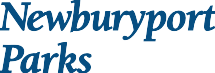 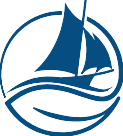 Newburyport, MA 01950978.465.4462FAX 978.462-2063parks@cityofnewburyport.comParks Commission Meeting Agenda OCTOBER 17, 2023Mayor’s Conference Room 2nd Floor– 6:00 PMMeeting Minutes Approval (6:00-6:05) Approve the Minutes from August 17, 2023.NEW BUSINESS:Xfinity Half Marathon and Relay – John Mortimer Proposal for a sculpture installation at Garrison Gardens Park – Keith EddingsProposal for chess tables installed downtown, either at Inn St or Patrick Tracy Square – David Keery.Santa’s Workshop – Chamber of Commerce – Sarah MotzkinBlessing of the Pets, Brown Square – Kathleen Melanson CPC Applications the Commission wants to request. – Kim TurnerPort Parks Alliance – Ted Boretti Move food waste container from Cushing Park @ Washington and Buck to CC RT 1 @ Washington. – Mike HennesseyMoseley Woods – Pavilion, trash overflowing after parties. Complaints about congested parking.  – Nicole Whelan OLD BUSINESS: